SEND InformationReportRevised 2019At Cams Hill School we value all children as individuals with unique talents, skills and abilities. We are committed to supporting all children to do their best through academic, artistic and sporting achievements. We place especial emphasis on academic achievement for all because this is where we believe we can make the greatest contributionto the life of the child. It is our aim to enable each emerging adult to take his or her place in society as an industrious, happy, self-motivated individual. It is our hope that each will contribute to the development of society and its improvement, demonstrate tolerance and respect for self and for the welfare of others, a positively questioning attitude, the ability to discriminate and the flexibility to adapt in a rapidly changing world. We are seeking to encourage and develop in all a sense of responsibility towards their work, to others and to themselves and the ability to exercise initiative and imagination to the benefit of the community. Within the framework of the 2015 SEND Code of Practice, all children have the same entitlement to the whole school curriculum and we are committed to making this accessible to all, irrespective of an individual’s needs.Frequently Asked Questions(Click on a question to go directly to that section of the report)What should I do if I think my child may have special educational needs? ...................................................................How does the school identify special educational needs? ............................................................................................What additional support is offered to families? ..........................................................................................................How does the school evaluate the provision made for pupils with SEND? ....................................................................How are the governors involved and what are their responsibilities? ..........................................................................How does the school assess and review the progress of my child’s SEND needs? .........................................................How will I know how my child is doing? ......................................................................................................................How will you help me to support my child’s learning? .................................................................................................What is the school’s approach to teaching pupils with SEND? ......................................................................................How will the school staff support my child? ................................................................................................................How does the school adapt the curriculum and learning environment for pupils with SEND? .......................................What additional support for learning is available to pupils with SEND? ........................................................................How is the decision made about the type and how much support my child will receive? ..............................................What support is available for improving the emotional and social development of pupils with SEND? .........................How do I contact the SENCo? ......................................................................................................................................How accessible is the school environment? .................................................................................................................How does the school manage the administration of medicines? ..................................................................................What expertise and training do the staff have, in order to support pupils with SEND? .................................................How are parents consulted about the provision for SEND pupils? ................................................................................How are pupils consulted about the provision for SEND pupils? ..................................................................................How do I make a complaint about SEND provision? .....................................................................................................What other services are involved in meeting the needs of pupils with SEND and in supporting the families? ...............How will the school support my child to join Cams Hill School, transfer to a new setting or college? ....Where is Hampshire County Council’s local offer published? .......................................................................................Who do I contact for further information about SEND? ...............................................................................................Frequently askedquestionsWhat should I do if I think my child may have special educational needs?Person(s) withresponsibilityClass teacherSchool Based Information and ResponsibilitiesMake an appointment to speak to your child’s class teacher, either in person or over the phoneOr you can speak to the class teacher at the next parent’s eveningIf appropriate, the class teacher may refer you to the school SENCo who has responsibility for providing guidance in the area of SEND in order to secure high quality teaching and effective use of resourcesSENCoThe school phone number is: 01329 231641The school email address is: office@camshill.comHow does the school identify special educational needs?According to the 2015 SEND Code of practice:A child or young person has SEN if they have a learning difficulty or disability which calls for special educational provision to be made for them. A child of compulsory school age or a young person has a learning difficulty or disability if they:What additional support is offered to families?Learning SupportAssistantsClass TeachersSENCo (Special Education Needs Coordinator)Year TeamsSENCO InterventionManager(a)          have a significantly greater difficulty in learning than the majority of others of the same age; or(b)          have a disability which prevents or hinders them from making use of educational facilities of a kind generally provided for others of the same age in mainstream schools or mainstream post-16 institutions.At Cams Hill School, children are identified as potentially experiencing SEND through the following:     liaison with primary/previous school•     if the child has a physical or learning impairment that prevents them from accessing the NationalCurriculum without significant additional support•	if a child requires the support of an outside agency to support them with a specific learning difficulty or physical disability•     whole year screening assessments for reading and spellingComputer screening software (Lucid EXACT, LASS 11-15, etc.)•	if a child is making significantly less progress than expected despite the appropriate support being provided•     if concerns are raised by a parent•	if concerns are raised by a teacher for example behaviour or self-esteem is affecting their performanceAt Cams Hill School our Inclusion/Pastoral Support team is made up of the Heads of Year and their teams (teaching and non-teaching staff), the Intervention manager, the Attendance and Medical team and the SENCo and the Learning Support team. The whole team work closely to support pupils, and a member of the Senior Leadership Team has oversight of the whole system.Pupils may need this additional support for a variety of reasons such as social and emotional difficulties, long term illness or family trauma.  The school can make referrals to CAMHS or The Family Support Service, who can then look at the most appropriate support available.Attendance andMedical TeamHow does the school evaluate the provision made for pupils with SEND?If your child has a special educational need their name will be placed on the school SEND Register.  The school will communicate with the parent/carer to officially register the student on the SEND register.The school SEND Register is updated regularly and is available to all appropriate staff.If your child has complex SEND they may have a Special Educational Needs Support Agreement (SENSA), or have an Education and Health Care (EHC) Plan. Strategies employed to enable the student to progress will be recorded within a Pupil Learning Profile (PLP) which will include long term objectives, teaching strategies, provision/resources, review and evaluation.  This is reviewed on a termly basis and parents/carers are given a copy of the PLP. A small number of pupils may require an Individual Education Plan (IEP), which will also include short term SMART targets.For pupils with literacy difficulties receiving intervention, progress is assessed three times a year.We believe that successful implementation of this SEND provision will ensure:How are the governors involved and what are their responsibilities?•     early identification of children with special educational needs•     appropriate support for any child with a special educational need•     children with SEND are included in all areas of school life•     some children with SEND will improve sufficiently to be removed from the SEND register•     children with significant SEND will receive appropriate support from the LEA and other outside agencies•     there will be support and information for the parents of children with SEND•     our tracking and assessment procedures will be used efficiently to monitor and measure the progress of SEND children.•	The SENCo reports to the Governors annually to inform them about the progress of children with SEND; this report does not refer to individual children and confidentiality is maintained at all times.	The Governing Body has identified a governor to have oversight of special educational needs provision at Cams Hill and to ensure that the full governing body is kept informed of how the school is meeting the statutory requirements. The SEN Governor and SENCo meet regularly.How does the school assess and review the progress of my child’s SEND needs?Class TeachersAs a school we measure children’s progress in learning in terms of Trajectories linked to their expected progress towards GCSE grades, and, to an extent, age related expectations. The class teacher continually assesses each child and notes areas where they are improving and where further support is needed.  As a school we track and monitor children’s progress using a variety of different methods including trajectories linked to their expected progress towards GCSE grades, performance in mock exams and reading and spelling ages.Key Stage ManagersSchool LeadershipTeamClass teachers, subject leaders, Heads of Year and members of the Senior Leadership Team meet regularly to discuss pupil progress. Children who are not making expected progress are picked up through regular review meetings with the subject Heads of Departments, the SENCo and the Senior Leadership Team.  The school also has Impact Coaches who will work directly with identified individuals. They will all meet to discuss potential barriers to learning and what further support can be given to aid pupil progression.How will I know how my child is doing?We believe that your child’s education should be a partnership between parents and teachers, therefore we aim to keep communication channels open and communicate regularly, especially if your child has complex needs.We offer an open door policy where you are welcome, any time, to make an appointment to meet with either the class teacher or SENCo and discuss how your child is getting on. We can offer advice and practical ways that you can help your child at home. If your child is added to the SEND register, they will be given an IEP (Individual Education Plan) or a Pupil Learning Profile (PLP) and a copy will be sent to parents.If you have a child with complex SEND (who has an Education Health and Care Plan) a formal review with parent(s), the SENCo, relevant school staff and any outside agencies will take place once a year to review the child’s EHC Plan.Your child will be given a pupil planner which they will bring home regularly. This can also be used to share comments from parents and teacher that can be responded to when needed.How will you help me to support my child’s learning?Class teachers and the SENCo can offer advice and practical ways that you can help your child at home. Your child will be given regular homework through the school year that is designed to support the work they are doing in school. If you need help in supporting your child with their homework, please contact your child’s class teacher. Your child will also be given access to the school library. Through Class Charts, parents, pupils and teachers are all able to monitor pupils’ daily performance and behaviour in school.  All teachers will also use Class Charts to record pupils’ homework and upload resources, making it much easier for parents to support their child with his or her learning at home.What is the school’s approach to teaching pupils with SEND?We will:•	provide full access to the curriculum (except where disapplication arising from an EHC Plan occurs) through differentiated planning.•     provide specific input, matched to individual need, in addition to differentiated classroom provision, for those pupils on theSEND register.•     report to and involve the child’s parents regularly in the learning or behaviour changes that the child has undertaken.•     give the children the right to have their opinion taken into account in any matter affecting them.•     seek specialist advise from outside agencies to support the learning needs of the children.How will the school staff support my child?All subject teachers are responsible for ensuring that the student receives relevant support and that individualised teaching and learning strategies are implemented.  Differentiation is planned for, at an appropriate level, so that all children are able to access the curriculum according to their specific needs.The first response to pupils encountering difficulties should be high quality teaching targeted at their areas of weakness. Where progress continues to be less than expected the class or subject teacher, working with the SENCo, should assess whether the child has SEN.How does the school adapt the curriculum and learning environment for pupils with SEND?We provide effective opportunities for all children using, as a basis the National Curriculum. In our planning and teaching at Cams Hill School teachers set suitable targets, respond to pupils’ diverse learning needs and overcome potential barriers to learning for both individuals and groups of children. The SENCo will monitor the differentiated curriculum provided for children with SEND. They will also support class teachers and LSAs with their planning if requested.Learning objectives are always made explicit but activities may be adapted or planned separately as appropriate.Subject leaders, in discussion with class teachers, may decide that a pupil would benefit from a programme of intervention outside of the classroom, focusing on reinforcing or extending their learning.  Typically, a pupil with SEND will be identified as benefiting from this type of intervention. This may be delivered by an LSA under the guidance of the class teacher or SENCo.In addition, specialist advisors or outside agencies may provide specific programmes of intervention aimed at pupils with SEND, one-to-one, under the direction of the SENCo.  This may mean that a pupil is withdrawn from the curriculum to attend a series of lessons.Children with SEND will be provided with opportunities to engage in a variety of activities with children who do not have SEND in both curricular and non-curricular activities.What additional support for learning is available to pupils with SEND.There are a range of additional programmes of support provided at Cams Hill School to meet the needs of pupils with SEND.  These interventions may include:     in-class support from a LSA,     small group work from with an LSA     small group or individual work from the SENCo or a trained member of the Learning Support team.The school also has assistive technology that could be made available to pupils encountering difficulties.How is the decision made about the type and how much support my child willreceive?Class TeacherSENCoIf your child has been identified as having special educational needs, any additional or different types of support will be delivered based on their individual barriers to learningAt Cams Hill School we adopt the graduated model of assessment and identification specified by the SEN Code of Practice. Information from Primary school and screening assessments for reading and spelling will help to identify the level of intervention best suited to your child.In some individual cases, a pupil may require a specific programme of one-to-one support.  The decision for this type of intervention may be recommended by the SENCo or by members of the Senior Leadership Team at a progress review meeting.How do you assess if my child needs additional support in exams?SENCo                   There are a wide range of access arrangements available in order to provide children who qualify with additional support during Key Stage 3 and 4. The SENCo consults teaching staff and uses current records of attainment in order to decide whether a pupil needs to be assessed. The SENCo also uses assessment software to screen pupils who he feels may be entitled to additional support for exams.If we are seeking access arrangements for formal examinations then a specialist assessor with the relevant APC  qualification  is  brought  into  the  school.  The  SENCo  will  then  use  the  results  to  make  a  formal application to the Joint Council for Qualifications (JCQ)If you feel that your child needs additional support in school exams please speak to the class teacher or theSENCo.How will my child be included in activities outside of the school classroom including school trips?All children are included in all parts of the school curriculum and we aim for all children to be included on school trips and activities.  We will provide the necessary support to ensure that this is successful.A risk assessment is carried out prior to any off site activity to ensure everyone’s health and safety will not be compromised.  In the unlikely event that it is considered unsafe for a child to take part in an activity, then alternative activities which will cover the same curriculum areas will be provided in school.What support is available for improving the emotional and social development of pupils with SEND?Class TeacherTutorSENCoKey Stage TeamELSA Intervention ManagerWe are an inclusive school; we welcome and celebrate diversity. All staff believe that children having high self-esteem is crucial to a child’s well-being. We have a caring, understanding team looking after your children. Spiritual, Moral, Social and Cultural Development is embedded across the curriculum.Each pupil has a tutor that they see twice a day at morning and afternoon registration. The tutors liaise closely with the relevant Head of Year (HOY), SENCo and Pastoral support team.  The Learning Support department also employs part-time Emotional Literacy Support Assistants (ELSAs) who can meet with pupils on a confidential, one-to-one basis to support the social and emotional needs of identified pupils.If additional support is required the class teacher liaises with the SENCo and the Pastoral Team for advice and support. This may involve working alongside outside agencies such as Health and Social Services, and/or the Behaviour Support Team.How do I contact theSENCO?The Special Educational Needs Coordinator (SENCo) has the responsibility for providing guidance in the area of SEND. You can contact the school by speaking to a member of the office staff, telephoning or  emailing using the details below:The school phone number is: 01329 231641The school email address is: office @camshill.comThe SENCo is also available during Parents’ Evenings. You will be asked if you would like to meet with the SENCO when you make an appointment with your child’s class teacher.How accessible is theschool environment?    Some parts of the school are fully accessible by wheelchair. The school will take account of the needs of pupils and visitors with physical difficulties and sensory impairments in order to support them access the curriculum.How does the school manage the administration of medicines?Medical OfficerAdministrative StaffThe school has a policy regarding the administration and managing of medicines. Parents need to contact the school office if medication is recommended by Health Professionals to be taken during the school day. On a day to day basis there is a Medical Officer on duty who has received training in order to manage medical issues.If your child has a disability or medical issue that affects their learning and forms part of their special educational need, please contact the SENCo directly.What expertise and training do the staff have, in order to support pupils with SEND?We make sure that the staff are well trained to enable them to support children with SEND:•     all teachers at Cams Hill School are degree level professionals who have been awarded Qualified Teacher Status.•     our ELSAs have had specific training in working with emotionally vulnerable pupils•     our LSAs receive training on school INSET days•     the SENCO has the National Award for SENCO accreditation course in accordance with 2015 SEND Code of Practice.•	when we introduce a new programme or intervention, we first make sure that those who will deliver it to children are thoroughly trained.  This allows us to be flexible and adapt to the needs of children with SEN that we may not have dealt with before.How are parents consulted about the provision for SEND pupils?Parents are invited to come into school for parent/pupil consultation evenings.  In addition, pupils with a Special Educational Needs Support Agreement or EHC Plan will have regular reviews for their child with the SENCO, and through the review of their Individual Education Plan (IEP) or Pupil Learning Profile (PLP). Parents of pupils with SEND are encouraged to see the SENCO at parent consultation evenings or can arrange for a separate meeting. Parents of pupils with SEND who are thinking of sending their child to the school can arrange for a visit and meeting with the SENCO to discuss the needs of their child.How are pupilsconsulted about theprovision for SENDpupils?At Cams Hill School we endeavour to include children in making decisions about their education whenever appropriate. For example, pupils with SEND may be invited to discuss their goals and long term aspirations before establishing their next targets. Pupils with an EHC Plan or SENSA are invited to provide their views in advance of formal meetings linked to a review their child’s plan.How do I make acomplaint aboutSEND provision?We will work with parents to enable difficulties to be addressed by discussions with class teacher, SENCo or Headteacher. If there is no satisfactory conclusion, the matter will be referred, via the school’s complaints procedure, to the Headteacher and the Governors.  (See School Complaints Policy).What other servicesare involved in meeting the needs of pupils with SEND and in supporting the families?If a child has significant special needs, we may work with other agencies in order to provide them with the support they require. These agencies include:Child and Adolescent Mental Health Services (CAMHs) Hampshire Educational PsychologistHampshire Specialist Teacher Advisory TeamsOccupational TherapyPhysiotherapySpeech and Language TherapySocial ServicesHow do I contact the support services for parents of pupilswith SEND?Special Educational Needs and Disability Information, Advice and Support  Service (SENDIAS) provides impartial advice, information and support to parents and carers of children and young people with special educational needs and/or disabilities (SEND) throughout Hampshire.•     They can be contacted on 08081645504.•     You can see their website at:  www.hampshiresendiass.co.ukYou can email them at:  info@hampshiresendiass.co.ukHow will the school support my child to transfer to a new school or college?We recognise that ‘moving on’ can be difficult for a child with SEN/and or disabilities and take steps to ensure that any transition is as smooth as possible. If your child is joining Cams Hill School or moving to another school/college:•	we will contact the new school’s SENCo and ensure he/she knows about any special arrangements or support that needs to be made for your child.•     we will make sure that all records about your child are passed on as soon as possible.•	for some pupils identified as having SEND it may be appropriate to offer additional opportunities to visit the school or college in preparation for transfer in order to assist with the acclimatisation of the new surroundings and meet some of thekey members of support staff.Where is HampshireCounty Council’slocal offer published?When moving classes in school:•	information will be passed on to the new class teacher in advance and where appropriate, a planning meeting will take place with the new teacher. All PLPs will be shared with the new teacher.                                                                                                                       https://fish.hants.gov.uk/kb5/hampshire/directory/localoffer.page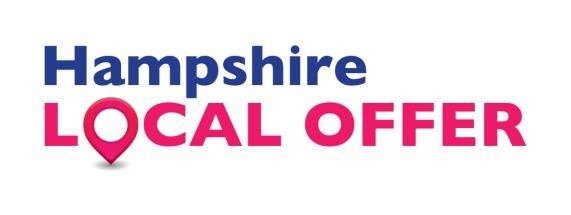 Who do I contact for further information about SEND?Your first point of contact will be our SENCo - contact our school office to arrange a meeting.Look at the SEND Policy on our school website.Contact: Special Educational Needs and Disability Information, Advice and Support  Service (SENDIAS)